KOMMISSIONENS GENNEMFØRELSESFORORDNING (EU) 2016/7 af 5. januar 2016om en standardformular for det fælles europæiske udbudsdokument (ESPD)(EØS-relevant tekst)EUROPA-KOMMISSIONEN HAR —under henvisning til traktaten om Den Europæiske Unions funktionsmåde,under henvisning til Europa-Parlamentets og Rådets direktiv 2014/24/EU af 26. februar 2014  om offentlige udbud og om  ophævelse  af  direktiv  2004/18/EF (1),   særlig  artikel  59,  stk.  2, og Europa-Parlamentets og  Rådets  direktiv2014/25/EU af 26. februar 2014 om fremgangsmåderne ved indgåelse af kontrakter inden for vand- og energiforsyning,transport samt posttjenester og om ophævelse af direktiv 2004/17/EF (2), særlig artikel 80, stk. 3, ogud fra følgende betragtninger:(1)	Et af de væsentligste formål med direktiv 2014/24/EU og 2014/25/EU er at mindske den administrative byrde for ordregivende myndigheder, ordregivende enheder og økonomiske aktører, ikke mindst små og mellemstore virksomheder. Et centralt element i denne indsats er det fælles europæiske udbudsdokument (ESPD). Standard­ formularen for ESPD bør derfor udformes på en sådan måde, at det ikke er nødvendigt at fremlægge et stort antal certifikater eller andre dokumenter vedrørende udelukkelses- og udvælgelseskriterierne. Standardformularen bør med samme målsætning for øje også indeholde relevante oplysninger om enheder, hvis kapacitet en økonomisk aktør baserer sig på, således at disse oplysninger kan verificeres samtidig med verifikationen af den økonomiske hovedaktør og på samme vilkår.(2)	ESPD bør også være tilgængeligt for ordregivende enheder, der er omfattet af direktiv 2014/25/EU, og som, når de anvender udelukkelses- og udvælgelseskriterierne i direktiv 2014/24/EU, skal gøre det på samme måde og på samme vilkår som ordregivende myndigheder.(3)	For at undgå administrative byrder for de ordregivende myndigheder og de ordregivende enheder og mulige modstridende oplysninger i de forskellige udbudsdokumenter bør de oplysninger, som de økonomiske aktører skal afgive i  ESPD, præciseres på  forhånd  af  de  ordregivende myndigheder og  de  ordregivende enheder  i udbudsbekendtgørelsen  eller  gennem  henvisninger  heri  til  andre  dele  af  udbudsdokumenterne,  som   de økonomiske aktører under alle omstændigheder skal gennemgå nøje med henblik på deres deltagelse og mulige afgivelse af tilbud.(4)	ESPD bør også bidrage til yderligere forenkling for såvel de økonomiske aktører som de ordregivende myndigheder og de ordregivende enheder ved at erstatte forskellige og divergerende nationale egenerklæringer med én standardformular, der udarbejdes på europæisk plan. Dette bør også bidrage til at mindske problemerne i forbindelse med den præcise formulering af formelle erklæringer og samtykkeerklæringer samt sproglige spørgsmål, eftersom standardformularen vil foreligge på de officielle sprog. ESPD bør derved fremme en øget grænseoverskridende deltagelse i offentlige udbudsprocedurer.(5)	Enhver behandling og udveksling af oplysninger i forbindelse med ESPD bør foretages i overensstemmelse med de nationale regler til gennemførelse af Europa-Parlamentets og Rådets direktiv 95/46/EF (3), og særlig med de nationale regler for behandling af oplysninger om lovovertrædelser, straffedomme eller sikkerhedsforanstaltninger i henhold til artikel 8, stk. 5, i nævnte direktiv.(6)	Der bør mindes om, at Kommissionen skal gennemgå den praktiske anvendelse af ESPD under hensyntagen til databasernes teknologiske udvikling i medlemsstaterne og af lægge rapport herom til Europa-Parlamentet og Rådet senest den 18. april 2017. I den forbindelse kan Kommissionen også inddrage mulige forslag til forbedring af dets funktionalitet med henblik på at øge mulighederne for grænseoverskridende deltagelse i offentlige(1)  EUT L 94 af 28.3.2014, s. 65. (2)  EUT L 94 af 28.3.2014, s. 243.(3)  Europa-Parlamentets og Rådets direktiv 95/46/EF af 24. oktober 1995 om beskyttelse af fysiske personer i forbindelse med behandling afpersonoplysninger og om fri udveksling af sådanne oplysninger (EFT L 281 af 23.11.1995, s. 31).udbudsprocedurer, ikke mindst  for  SMV'er, eller  potentielle  forenklinger  inden  for  rammerne  af  direktiv2014/24/EU; den kan også overveje mulige spørgsmål om praksisser vedrørende systematiske anmodninger om certifikater eller andre former for dokumentation fra alle deltagerne i en given udbudsprocedure eller praksisser, som består i på en diskriminerende måde at udpege de økonomiske aktører, der skal anmodes om en sådan dokumentation.(7)      Foranstaltningerne i denne forordning er i overensstemmelse med udtalelse fra Det Rådgivende Udvalg forOffentlige Aftaler —VEDTAGET DENNE FORORDNING:Artikel 1Fra det tidspunkt, hvor de nationale foranstaltninger til gennemførelse af direktiv 2014/24/EU træder i kraft, senest den18. april 2016, skal standardformularen i bilag 2 til denne forordning anvendes ved udarbejdelsen af det fælles europæiske udbudsdokument, jf. artikel 59 i direktiv 2014/24/EU. Vejledning i anvendelsen af dokumentet findes i bilag 1 til denne forordning.Artikel 2Denne forordning træder i kraft på tyvendedagen efter offentliggørelsen i Den Europæiske Unions Tidende.Denne   forordning   er   bindende   i   alle   enkeltheder   og   gælder   umiddelbart   i   hver medlemsstat.Udfærdiget i Bruxelles, den 5. januar 2016.På Kommissionens vegne Jean-Claude JUNCKER FormandBILAG 1VejledningESPD er en egenerklæring fra økonomiske aktører som foreløbigt bevis i stedet for certifikater, der er udstedt af offentlige myndigheder eller tredjemand. I henhold til artikel 59 i direktiv 2014/24/EU er det en formel erklæring fra den økonomiske aktør om, at denne ikke befinder sig i en af de situationer, hvor økonomiske aktører vil eller kan blive udelukket, at denne opfylder de relevante udvælgelseskriterier, og at denne, hvor det er relevant, opfylder de objektive regler og kriterier, som er opstillet med henblik på begrænsning af antallet af i øvrigt kvalificerede ansøgere, som opfordres til at deltage. Formålet er at mindske den administrative byrde som følge af kravet om at fremlægge et stort antal certifikater eller andre dokumenter forbundet med udelukkelses- og udvælgelseskriterier.For at  gøre  det lettere for økonomiske aktører  at  udfylde et  ESPD kan  medlemsstaterne udstede retningslinjer for anvendelsen af ESPD, f.eks. for at redegøre for, hvilke bestemmelser i national ret der er relevante for del III, afsnit A (1), at officielle lister over godkendte økonomiske aktører eller tilsvarende certifikater ikke kan opstilles eller udstedes i en given medlemsstat, eller for at præcisere, hvilke henvisninger og oplysninger der skal afgives for at sætte ordregivende myndigheder eller ordregivende enheder i stand til at hente et bestemt certifikat elektronisk.Ved udarbejdelsen af udbudsdokumenterne for en given udbudsprocedure skal de ordregivende myndigheder og de ordregivende enheder anføre i udbudsbekendtgørelsen, i de udbudsdokumenter, der er omhandlet i udbudsbekendt-gørelsen, eller i opfordringerne til at bekræfte interessetilkendegivelsen, hvilke oplysninger de udbeder sig af de økonomiske aktører, herunder en eksplicit erklæring om, hvorvidt oplysningerne i del II  og III (2)  bør eller ikke bør afgives i forbindelse med underleverandører, hvis kapacitet den økonomiske aktør ikke baserer sig på (3).  De kan også gøre arbejdet lettere for de økonomiske aktører ved at angive disse oplysninger direkte i en elektronisk udgave af ESPD, f.eks.  ved  at  anvende  den  ESPD-tjeneste (https://webgate.acceptance.ec.europa.eu/growth/tools-databases/ecertis2/ resources/espd/index.html (4)), som Kommissionens tjenestegrene stiller gratis til rådighed for ordregivende myndigheder, ordregivende enheder, økonomiske aktører, udbydere af elektroniske tjenesteydelser og andre interesserede parter.Tilbud ved offentlige udbud og anmodninger om deltagelse ved begrænsede udbud, udbud med forhandling, konkurren­ ceprægede dialoger eller innovationspartnerskaber skal alle ledsages af et ESPD, som de økonomiske aktører har udfyldt for at fremlægge de krævede oplysninger (5). Undtagen i forbindelse med visse kontrakter baseret på rammeaftaler, skal den tilbudsgiver, til hvem det er hensigten at tildele kontrakten, fremlægge ajourførte certifikater og supplerende dokumenter.Medlemsstaterne kan foretage regulering eller lade det være op til de ordregivende myndigheder og de ordregivende enheder at beslutte, om de vil anvende ESPD også som led i udbudsprocedurer, som ikke eller kun delvis er omfattet af de nærmere procedureregler i direktiv 2014/24/EU eller 2014/25/EU, f.eks. i forbindelse med indkøb, der ligger under de relevante tærskler, eller indkøb, der er omfattet af de særlige regler, som  gælder for sociale og andre specifikke tjenesteydelser  (»den lempelige ordning«) (6). Tilsvarende kan medlemsstaterne foretage regulering eller lade det være op til de ordregivende myndigheder og de ordregivende enheder at beslutte, om de vil anvende ESPD også i forbindelse med tildeling af koncessionskontrakter, uanset om de er omfattet af bestemmelserne i direktiv 2014/23/EU (7) eller ej.(1)  F.eks. at økonomiske aktører, der er dømt i henhold til artikel x, y og z i den nationale straffelov, skal angive dette i rubrikken vedrørende domme for deltagelse i en kriminel organisation eller hvidvaskning af penge.(2)  Oplysninger vedrørende udelukkelsesgrunde.(3)  Jf. artikel 71, stk. 5, tredje afsnit, i direktiv 2014/24/EU og artikel 88, stk. 5, tredje afsnit, i direktiv 2014/25/EU.(4)  Dette er linket til den foreløbige udgave, der er under udvikling. Når linket til den fuldstændige produktionsudgave bliver tilgængeligt,indsættes det eller gøres tilgængeligt på anden måde.(5)  Situationen er mere kompleks for udbud med forhandling uden forudgående offentliggørelse i henhold til artikel 32 i direktiv2014/24/EU og artikel 50 i direktiv 2014/25/EU, da der i forbindelse med disse bestemmelser gør sig andre forhold gældende. Anmodning om et ESPD ville udgøre en unødvendig administrativ byrde eller på anden måde være upassende, 1) når kun énbestemt deltager er mulig (for de to direktiver henholdsvis artikel 32, stk. 2, litra b), artikel 32, stk. 3, litra b) og d), og artikel 32, stk. 5,  i direktiv 2014/24/EU  og artikel 50,  litra c), e), f)  og i), i direktiv 2014/25/EU), og 2) hvis der er  tvingende grunde(henholdsvis artikel 32, stk. 2, litra c), i direktiv 2014/24/EU og artikel 50, litra d) og h), i direktiv 2014/25/EU), eller hvis der er tale om særlige forhold ved transaktionen for varer, der noteres og købes på en varebørs (artikel 32, stk. 3, litra c), i direktiv2014/24/EU og artikel 50, litra g), i direktiv 2014/25/EU).På den anden side vil ESPD spille sin rolle fuldt ud og bør være påkrævet i de resterende tilfælde, der er kendetegnet ved den muligedeltagelse af mere end én deltager og fraværet af tvingende grunde eller særlige forhold ved transaktionen; dette er tilfældet, for så vidt angår artikel 32, stk. 2, litra a), artikel 32, stk. 3, litra a), og artikel 32, stk. 4, i direktiv 2014/24/EU og artikel 50, litra a), b) og j), i direktiv2014/25/EU.(6)  Artikel 74-77 og 91-94 i henholdsvis direktiv 2014/24/EU og 2014/25/EU.(7)  Europa-Parlamentets og Rådets direktiv 2014/23/EU af 26. februar 2014 om tildeling af koncessionskontrakter (EUT L 94 af 28.3.2014,s. 1).Den ordregivende myndighed eller den ordregivende enhed kan når som helst i proceduren anmode en tilbudsgiver om at fremlægge alle eller en del af de krævede certifikater og supplerende dokumenter, hvis dette er nødvendigt for at sikre, at proceduren gennemføres korrekt.Økonomiske aktører kan udelukkes fra udbudsproceduren eller blive retsforfulgt i henhold til national ret, hvis der afgives urigtige oplysninger ved udfyldelsen af ESPD eller mere generelt ved meddelelsen af de oplysninger, der kræves til verifikation af, at der ikke foreligger nogen udelukkelsesgrunde, eller af at udvælgelseskriterierne er opfyldt, eller hvis disse oplysninger tilbageholdes, eller de økonomiske aktører ikke er i stand til at fremsende de supplerende dokumenter.Økonomiske aktører kan genbruge de oplysninger, der er blevet afgivet i et ESPD, som allerede er blevet benyttet i en tidligere udbudsprocedure, forudsat at oplysningerne fortsat er korrekte og relevante. Den nemmeste måde at gøre dette på er ved at indsætte oplysningerne i det nye ESPD ved brug af de rette funktionaliteter til formålet i ovennævnte elektroniske ESPD-tjeneste. Selvfølgelig vil genbrug af oplysninger gennem andre former for kopiering og indsættelse af oplysninger, f.eks. oplysninger lagret i den økonomiske aktørs IT-udstyr (PC'er, tablets, servere osv.), også være mulig.I henhold til artikel 59, stk. 2, andet afsnit, i direktiv 2014/24/EU udstedes ESPD udelukkende i elektronisk format; dette kan dog udskydes indtil senest den 18. april 2018 (8).  Dette betyder, at både fuldt ud elektroniske og papirbaserede udgaver af ESPD kan sameksistere indtil senest den 18. april 2018.  Den ovenfor omtalte ESPD-tjeneste vil gøre det muligt for økonomiske aktører at udfylde deres ESPD elektronisk i alle tilfælde, således at de fuldt ud kan udnytte fordelene ved de faciliteter, der tilbydes (ikke mindst genbrug af oplysninger). Til brug i udbudsprocedurer, hvor anvendelse af elektroniske kommunikationsmidler er blevet udsat (også muligt indtil senest den 18. april 2018), gør ESPD-tjenesten det muligt for økonomiske aktører at udskrive deres elektronisk udfyldte ESPD som et papirdokument, der herefter kan sendes til den ordregivende myndighed eller den ordregivende enhed ved hjælp af andre kommunikati­ onsmidler end elektroniske medier (9).Som tidligere nævnt består ESPD af en formel erklæring fra den økonomiske aktør om, at de relevante udelukkel­ sesgrunde ikke finder anvendelse, at de relevante udvælgelseskriterier er opfyldt, og at denne vil afgive de relevante oplysninger som krævet af den ordregivende myndighed eller den ordregivende enhed.Hvis kontrakter opdeles i delkontrakter, og udvælgelseskriterierne (10) varierer fra delkontrakt til delkontrakt, bør der udfyldes et ESPD for hver delkontrakt (eller gruppe af delkontrakter med samme udvælgelseskriterier).ESPD angiver derudover den offentlige myndighed eller tredjemand, der er ansvarlig for at udarbejde de supplerende dokumenter (11), og det indeholder en formel erklæring om, at den økonomiske aktør straks og på anmodning herom kan fremlægge disse supplerende dokumenter.De ordregivende myndigheder eller de ordregivende enheder kan vælge eller kan af medlemsstaterne anmodes om (12) at begrænse de oplysninger, der kræves i forbindelse med udvælgelseskriterierne, til et enkelt spørgsmål om, hvorvidt, ja eller nej, økonomiske aktører opfylder alle de krævede udvælgelseskriterier.  Dette kan følges op af anmodninger om yderligere oplysninger og/eller dokumentation, men der bør drages omsorg for at undgå uforholdsmæssigt store administrative byrder for økonomiske aktører gennem systematiske anmodninger om certifikater og andre former for dokumentation for alle deltagere i en given udbudsprocedure eller praksisser, der består i på en diskriminerende måde at udpege de økonomiske aktører, der skal anmodes om en sådan dokumentation.De ordregivende myndigheders og de ordregivende enheders forpligtelse til at indhente den pågældende dokumentation direkte via en national database i en medlemsstat, hvis denne stilles gratis til rådighed, gælder også, hvis de oplysninger, der oprindeligt blev anmodet om vedrørende udvælgelseskriterier, er blevet begrænset til svaret ja eller nej. Hvis der anmodes om en sådan elektronisk dokumentation, vil de økonomiske aktører derfor give den ordregivende myndighed eller den ordregivende enhed de oplysninger, der er nødvendige for at indhente den pågældende dokumentation, når udvælgelseskriterierne kontrolleres snarere end direkte i ESPD.(8)  Jf. artikel 90, stk. 3, i direktiv 2014/24/EU.(9)  De vil også være i stand til at oprette deres ESPD i PDF-format, der kan sendes elektronisk som en vedhæftet fil. For senere at kunne genbruge oplysningerne bør de økonomiske aktører gemme det udfyldte ESPD i et passende elektronisk format (f.eks. som.xml).(10)  Dette kan være tilfældet for den krævede minimumsomsætning, som i sådanne tilfælde skal fastsættes på grundlag af den højesteanslåede værdi af de enkelte delkontrakter.(11)  Medmindre de ordregivende myndigheder eller de ordregivende enheder har anført, at generelle oplysninger (»ja/nej«) om opfyldelse afkravene er tilstrækkelige i første omgang. Se nedenfor for yderligere forklaringer om denne mulighed.(12)  Sådanne anmodninger kan være generelle eller udelukkende begrænset til bestemte situationer, f.eks. kun i offentlige udbud eller, fortofasede procedurer, kun når alle ansøgere, der opfylder minimumskravene, bliver indbudt til at deltage.Hvis et udtræk fra det relevante register, f.eks. strafferegistret, er tilgængeligt i elektronisk form for den ordregivende myndighed eller den ordregivende enhed, kan den økonomiske aktør angive, hvor oplysningerne kan findes (dvs. det pågældende registers navn, internetadressen, identifikation af sagsakterne eller dataene osv.), således at den ordregivende myndighed eller den ordregivende enhed kan indhente disse oplysninger. Ved at angive disse oplysninger indvilliger den økonomiske aktør i, at den ordregivende myndighed eller den ordregivende enhed kan indhente den relevante dokumentation, dog under forbehold af de nationale bestemmelser til gennemførelse af direktiv95/46/EF (13) om behandling af personoplysninger og navnlig af særlige kategorier af oplysninger som f.eks. oplysninger om lovovertrædelser, straffedomme eller sikkerhedsforanstaltninger.I overensstemmelse med artikel 64 i Europa-Parlamentets og Rådets direktiv 2014/24/EU kan økonomiske aktører, som er registreret på officielle lister over godkendte økonomiske aktører eller har de relevante certifikater fra offentligretlige eller privatretlige organer, for så vidt angår de oplysninger, der kræves i henhold til del III-V, forelægge  den ordregivende myndighed eller den  ordregivende enhed  certifikatet for  optagelse udstedt af den  kompetente  myndighed eller det certifikat, der er udstedt af det kompetente certificeringsorgan.En økonomisk aktør, der deltager alene og ikke baserer sig på andre enheders kapacitet for at opfylde udvælgelseskri­terierne, skal kun udfylde ét ESPD.En økonomisk aktør, der deltager alene, men baserer sig på en eller flere andre enheders kapacitet, skal sikre, at den ordregivende myndighed eller den ordregivende enhed modtager vedkommendes eget ESPD sammen med et separat ESPD med de relevante oplysninger (14) for hver af de enheder, som denne baserer sig på.Endelig, når grupper af økonomiske aktører, herunder midlertidige sammenslutninger, deltager i udbudsproceduren sammen, skal der for hver af de deltagende økonomiske aktører udfyldes et særskilt ESPD med de oplysninger, der kræves i del II-V.I de tilfælde, hvor mere end én person tilhører en økonomisk aktørs administrations-, ledelses- eller tilsynsorgan eller har beføjelse til at repræsentere eller kontrollere eller til at træffe beslutninger heri, kan hver person være nødt til at underskrive det samme ESPD, alt afhængigt af nationale bestemmelser, herunder bestemmelser om databeskyttelse.For så vidt angår underskrivelse af ESPD, bemærkes det, at en underskrift på ESPD ikke nødvendigvis kræves, når ESPD sendes som en del af et sæt dokumenter, hvis ægthed og integritet sikres gennem de underskrifter, der kræves i forbindelse med fremsendelsesmidlerne (15).For så vidt angår udbudsprocedurer, i forbindelse med hvilke der er offentliggjort en udbudsbekendtgørelse i Den Euro­ pæiske Unions Tidende, bliver de oplysninger, der kræves i henhold til del I, automatisk indhentet, forudsat at oven­ nævnte elektroniske ESPD-tjeneste anvendes til at oprette og udfylde ESPD.Hvis der ikke er nogen udbudsbekendtgørelse i EU-Tidende, skal den ordregivende myndighed eller den or­ dregivende enhed anføre oplysninger, som gør det muligt at identificere udbudsproceduren entydigt. Alle an­ dre oplysninger i alle afsnit af ESPD angives af den økonomiske aktør.ESPD indeholder følgende dele og afsnit:— Del I. Oplysninger om udbudsproceduren og den ordregivende myndighed eller den ordregivende enhed— Del II. Oplysninger om den økonomiske aktør(13)  Europa-Parlamentets og Rådets direktiv 95/46/EF af 24. oktober 1995 om beskyttelse af fysiske personer i forbindelse med behandling af personoplysninger og om fri udveksling af sådanne oplysninger (EFT L 281 af 23.11.1995, s. 31).(14)  Se del II, afsnit C.(15)  F.eks.: Hvis tilbuddet og det ledsagende ESPD i forbindelse med et offentligt udbud sendes pr. e-mail, der er forsynet med en elektronisksignatur af den foreskrevne type, kræves der ikke nødvendigvis yderligere underskrift(er) på ESPD. E-signatur på ESPD kræves heller ikkenødvendigvis, når ESPD er integreret i en e-indkøbsplatform, og e-autentificering er påkrævet for at benytte denne platform.— Del III. Udelukkelsesgrunde:— A: Grunde vedrørende straffedomme (Disse grunde er ufravigelige i henhold til artikel 57, stk. 1, i direktiv2014/24/EU. De er også ufravigelige for ordregivende myndigheder i henhold til artikel 80, stk. 1, andet afsnit, i direktiv 2014/25/EU, hvorimod ordregivende enheder, bortset fra ordregivende myndigheder, kan beslutte atanvende disse udelukkelseskriterier).— B:  Grunde vedrørende betaling af skatter og afgifter eller bidrag til sociale sikringsordninger (Disse grunde er ufravigelige i henhold til artikel 57, stk. 2, i direktiv 2014/24/EU i tilfælde af en endelig og retsgyldig afgørelse. På samme betingelser er disse grunde også ufravigelige for ordregivende myndigheder i henhold til artikel 80, stk. 1, andet afsnit, i direktiv 2014/25/EU, hvorimod ordregivende enheder, bortset fra ordregivende myndigheder, kan beslutte at anvende disse udelukkelsesgrunde. Bemærk, at national lovgivning i visse medlemsstater kan gøre udelukkelse ufravigelig, selv om afgørelsen ikke er endelig og retsgyldig).— C: Grunde, der vedrører insolvens, interessekonflikter eller forsømmelse i forbindelse med udøvelsen af erhvervet (jf. artikel 57, stk. 4, i direktiv 2014/24/EU) (Tilfælde, hvor økonomiske aktører kan udelukkes; disse udelukkelsesgrunde kan gøres ufravigelige for ordregivende myndigheder i deres medlemsstater. I henhold til artikel 80, stk. 1, i direktiv 2014/25/EU kan alle ordregivende enheder, uanset om de er ordregivende myndigheder eller ej, beslutte at anvende disse udelukkelsesgrunde eller anmodes af deres medlemsstat om at gøre det).— D: Andre udelukkelsesgrunde, der måtte være fastsat i den ordregivende myndigheds eller den ordregivende enheds medlemsstats lovgivning.— Del IV. Udvælgelseskriterier (16):— α: Samlet angivelse for alle udvælgelseskriterier— A: Egnethed— B: Økonomisk og finansiel formåen— C: Teknisk og faglig formåen— D: Kvalitetssikringsstandarder og miljøledelsesstandarder (17) (18)— Del V. Begrænsning af antallet af kvalificerede ansøgere (19)— Del VI. Afsluttende erklæringer(16)  I henhold til artikel 80, stk. 2, i direktiv 2014/25/EU kan ordregivende enheder, uanset om de er ordregivende myndigheder eller ej, beslutte at anvende de udvælgelseskriterier, der er fastsat i artikel 58 i direktiv 2014/24/EU (del IV, afsnit A, B og C).(17)  Ordregivende enheders anvendelse af ESPD, for så vidt angår krav i forbindelse med kvalitetssikringsstandarder og miljøledelses­standarder (del IV, afsnit D), fremgår ikke udtrykkeligt af direktiv 2014/25/EU, men bør dog være tilladt af praktiske årsager, da substansen i artikel 62 og 81 i henholdsvis direktiv 2014/24/EU og 2014/25/EU er den samme.(18)  I henhold til artikel 77, stk. 2, og artikel 78, stk. 1, i direktiv 2014/25/EU skal ordregivende enheder udvælge deltagere på grundlag afobjektive regler og kriterier. Som beskrevet ovenfor kan disse kriterier i nogle tilfælde være dem, der er fastsat i direktiv 2014/24/EU,eller omfatte i alt væsentligt identiske bestemmelser (se fodnote 16). De objektive regler og kriterier kan imidlertid også være specifikke for en given ordregivende enhed eller en bestemt udbudsprocedure. Sådanne tilfælde kan imidlertid ikke dækkes i en standardformular.(19)  Ordregivende enheders anvendelse af ESPD, for så vidt angår begrænsning af antallet af kvalificerede ansøgere (del V), fremgår ikkeudtrykkeligt af direktiv 2014/25/EU, men bør dog være tilladt af praktiske årsager, da artikel 65 og artikel 78, stk. 2, i henholdsvis direktiv 2014/24/EU og 2014/25/EU kræver, at en sådan begrænsning af antallet skal foregå i overensstemmelse med objektive ogikkediskriminerende kriterier eller regler.BILAG 2STANDARDFORMULAR FOR DET FÆLLES EUROPÆISKE UDBUDSDOKUMENT (ESPD)Del 1: Oplysninger om udbudsproceduren og den ordregivende myndighed eller den ordregivende enhed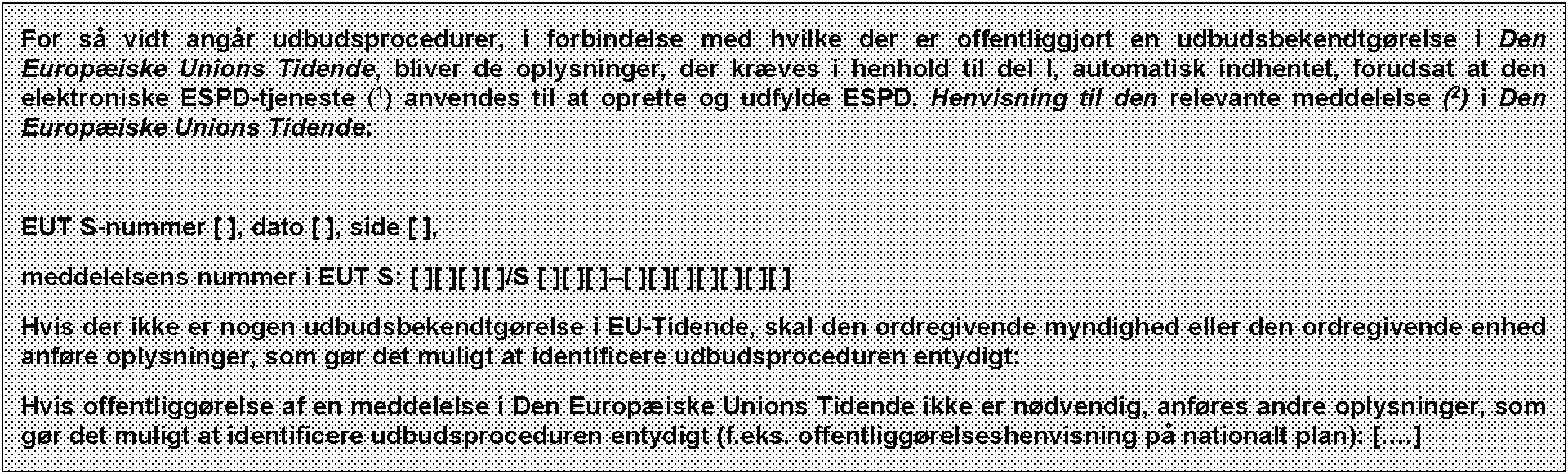 OPLYSNINGER OM UDBUDSPROCEDUREN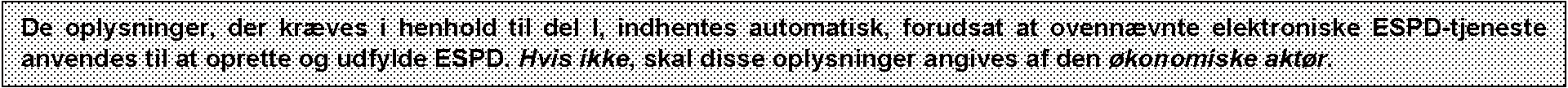 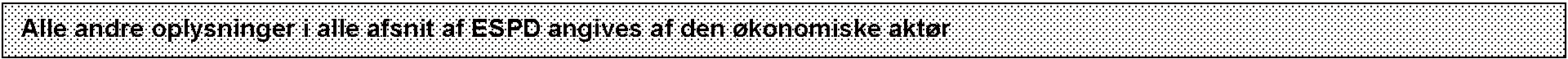 Kommissionens tjenestegrene stiller den elektroniske ESPD-tjeneste gratis til rådighed for ordregivende myndigheder, ordregivende enheder, økonomiske aktører, udbydere af elektroniske tjenesteydelser og andre interesserede parter.For ordregivende myndigheder enten en forhåndsmeddelelse anvendt som udbudsbekendtgørelse eller en udbudsbekendtgørelse.For ordregivende enheder: en vejledende periodisk bekendtgørelse anvendt som udbudsbekendtgørelse, en udbudsbekendtgørelse eller enbekendtgørelse om anvendelse af en kvalifikationsordning.Oplysninger, der skal kopieres fra afsnit I, punkt I.1, i den relevante meddelelse. I tilfælde af fælles udbud angives navnene på alle involverede indkøbere.Se punkt II.1.1 og II.1.3 i den pågældende meddelelse. Se punkt II.1.1 i den pågældende meddelelse.Del II: Oplysninger om den økonomiske aktorA: OPLYSNINGER OM DEN ØKONOMISKE AKTØRGentag oplysningerne om kontaktpersoner så mange gange som nødvendigt.Jf. Kommissionens henstilling af 6. maj 2003 om definitionen af mikrovirksomheder, små og mellemstore virksomheder (EUT L 124 af 20.5.2003, s. 36).Disse oplysninger anvendes udelukkende til statistiske formål.Mikrovirksomheder: virksomheder, som beskæftiger under 10 personer, og som har en årlig omsætning og/eller en samlet årlig balance på ikke over2 mio. EUR.Små virksomheder: virksomheder, som beskæftiger under 50 personer, og som har en årlig omsætning og/eller en samlet årlig balance på ikke over10 mio. EUR.Mellemstore virksomheder: virksomheder, som hverken er mikrovirksomheder eller små virksomheder, som beskæftiger under 250 personer, ogsom har en årlig omsætning pa højst 50 mio. EUR og/e//er en samlet årlig balance på højst 43 mio. EUR.Se udbudsbekendtgørelse punkt III.1.5.Dvs. dens vigtigste mål er social og faglig integration af handicappede eller dårligt stillede personer.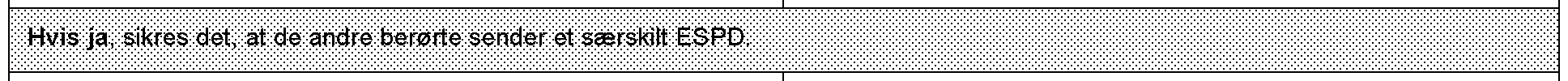 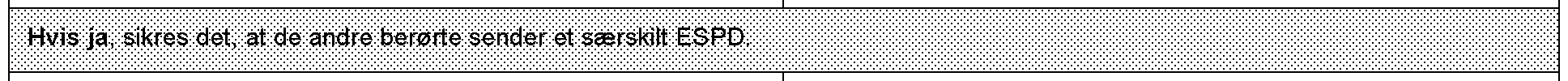 c)    Angiv, hvilke oplysninger der har dannet grundlag for optagelsen eller udstedelsen af certifikatet, og i givet fald hvilken klassifikation der følger af listen (10):d)    Omfatter optagelsen på listen eller certificeringen alle de krævede udvælgelseskriterier?Hvis nej:Angiv desuden de oplysninger, der mangler i del IV, afsnit A,B, C eller D, alt efter omstændighederne.KUN hvis der anmodes herom i den relevante meddelelse eller i udbudsdokumenterne:e)    Er den økonomiske aktør i stand til at fremlægge et certifikat vedrørende betaling af bidrag til sociale sikringsordninger og skatter og afgifter eller at fremlægge oplysninger, der sætter den ordregivende myndighed eller den ordregivende enhed i stand til at få direkte adgang hertil gennem en national database i en medlemsstat, hvis denne stilles gratis til rådighed?Hvis den relevante dokumentation er tilgængelig i elektronisk form, angives følgende:c)    [ .......... ]d)    [  ] Ja [  ]   Neje)    [  ]  Ja [  ]  Nej(websted, udstedende myndighed eller organ, dokumentationens nøjagtige reference):[ ................ ][ .................. ][ .................. ][ .................. ]Deltagelsesform:Deltager den økonomiske aktør i udbudsproceduren sammen med andre (11)?Svar:[ ] Ja [ ] NejHvis ja:a)   Angiv den økonomiske aktørs rolle i gruppen (leder, ansvarlig 	a):   [ .................. ]for specifikke  opgaver  osv.):b)   Angiv de øvrige økonomiske aktører, der sammen deltager i 	b):   [ .................. ]udbudsproceduren:c)    I givet fald navnet på den deltagende gruppe:c):   [ .................. ]Delkontrakter 	Svar:Hvis det er relevant, angives det eller de delkontrakter, som den 	[  ]økonomiske aktør ønsker at afgive tilbud på:B: OPLYSNINGER OM DEN ØKONOMISKE AKTØRS REPRÆSENTANTERAngiv navne og adresser på den eller de personer, der måtte være beføjet til at repræsentere den økonomiske aktør i forbindelse med denne udbudsprocedure:Oplysningerne og klassifikationen fremgår i givet fald af certifikatet.Navnlig som del af en gruppe, et konsortium, et joint venture eller lignende.C: OPLYSNINGER OM UDNYTTELSE AF ANDRE ENHEDERS KAPACITET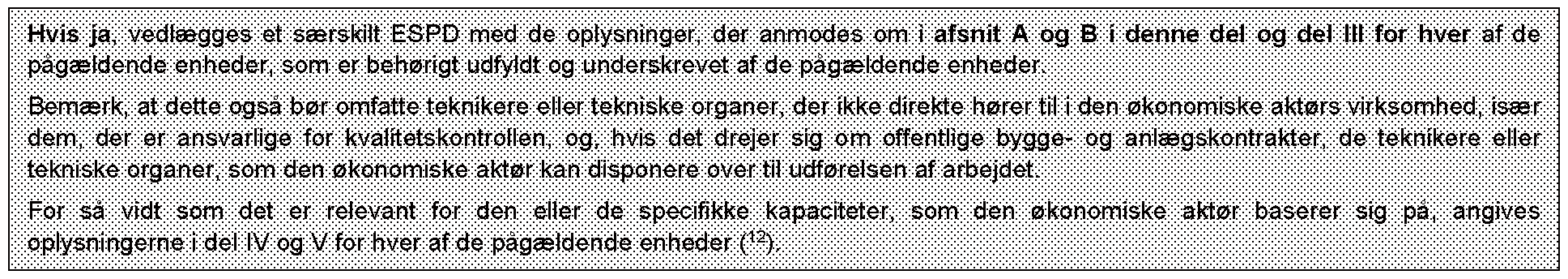 D: OPLYSNINGER OM UNDERLEVERANDØRER, HVIS KAPACITET DEN ØKONOMISKE AKTØR IKKE BASERER SIG PÅ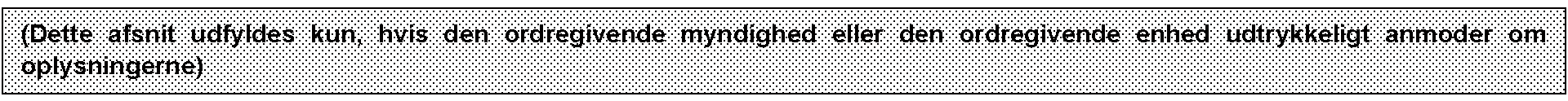 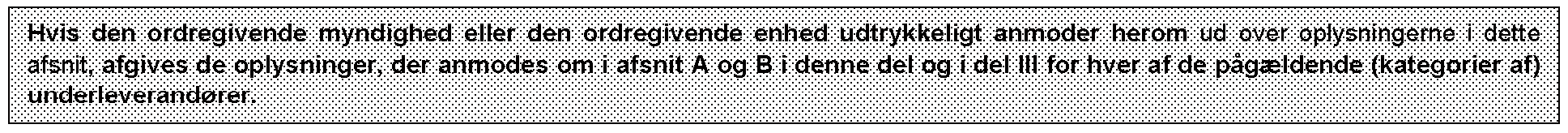 F.eks. for tekniske organer, der deltager i kvalitetskontrol: del IV, afsnit C, punkt 3.Del III: UdelukkelsesgrundeA: GRUNDE VEDRØRENDE STRAFFEDOMME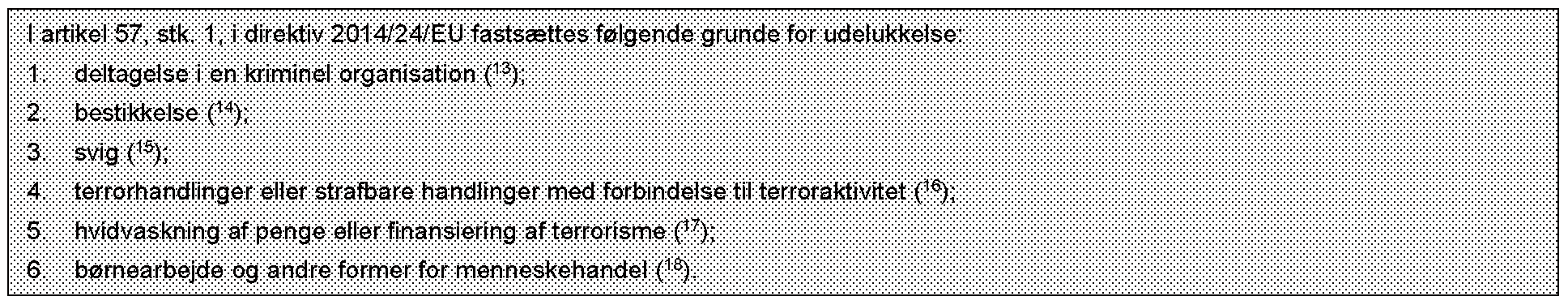 Som defineret i artikel 2 i Rådets rammeafgørelse 2008/841/RIA af 24. oktober 2008 om bekæmpelse af organiseret kriminalitet (EUT L 300 af 11.11.2008,S.  42)Som defineret i artikel 3 i konventionen om bekæmpelse af bestikkelse, som involverer tjenestemænd ved De Europæiske Fællesskaber eller i Den Europæiske Unions medlemsstater (EUT C 195 af 25.6.1997, s. 1), og i artikel 2, stk. 1, i Rådets rammeafgørelse 2003/568/RIA af 22. juli 2003 om bekæmpelse af bestikkelse i den private sektor (EUT L 192 af 31.7.2003, s. 54). Denne udelukkelsesgrund omfatter også bestikkelse som defineret i dennationale ret gældende for den ordregivende myndighed (den ordregivende enhed) eller den økonomiske aktør.Som omhandlet i artikel1 i konventionen om beskyttelse af De Europæiske Fællesskabers finansielle interesser (EFT C 316 af 27.11.1995, s. 48).Som defineret i artikel 1 og 3 i Rådets rammeafgørelse 2002/475/RIA af 13. juni 2002 om bekæmpelse af terrorisme (EFT L 164 af 22.6.2002, s. 3) Denne udelukkelsesgrund omfatter også anstiftelse, medvirken og forsøg på at begå sådanne handlinger som omhandlet i nævnte rammeafgørelses artikel 4.Som defineret i artikel 1 i Europa-Parlamentets og Rådets direktiv 2005/60/EF af 26. oktober 2005 om forebyggende foranstaltninger mod anvendelse afdet finansielle system til hvidvaskning af penge og finansiering af terrorisme (EUT L 309 af 25.11.2005, s. 15).Som defineret i artikel 2 i Europa-Parlamentets og Rådets direktiv 2011/36/EU af 5. april 2011 om forebyggelse og bekæmpelse af menneskehandel og beskyttelse af ofrene herfor, og om erstatning af Rådets rammeafgørelse 2002/629/RIA (EUT L 101 af 15.4.2011, s. 1)Gentag så mange gange som nødvendigt.Gentag så mange gange som nødvendigt.Gentag så mange gange som nødvendigt.I henhold til nationale bestemmelser til gennemførelse af artikel 57, stk. 6, i direktiv 2014/24/EU.Under hensyntagen til arten af de strafbare handlinger (enkeltstående, gentagne, systematiske osv.) bør tilstrækkeligheden af de trufne foranstaltninger indgå i forklaringen.B: GRUNDE VEDRØRENDE BETALING AF SKATTER OG AFGIFTER ELLER BIDRAG TIL SOCIALE SIKRINGSORDNINGERC: GRUNDE, DER VEDRØRER INSOLVENS, INTERESSEKONFLIKTER ELLER FORSØMMELSE I FORBINDELSE MED UDØVELSEN AF ERHVERVET (25)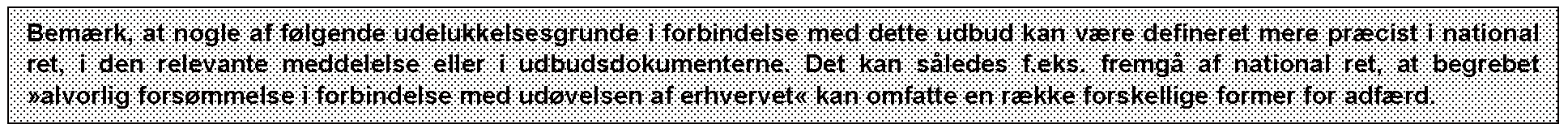 Gentag så mange gange som nødvendigt.Se artikel 57, stk. 4, i direktiv 2014/24/EU.Således som de i forbindelse med dette udbud fremgår national ret, den relevante meddelelse eller udbudsdokumenterne eller artikel 18, stk. 2, i direktiv2014/24/EU.Se national ret, den relevante meddelelse eller udbudsdokumenterne.Det er ikke nødvendigt at afgive disse oplysninger, hvis udelukkelse af økonomiske aktører, som befinder sig i en af de situationer, der er nævnt i litra a)-f), er gjort ufravigelig  i henhold  til gældende national ret uden mulighed for fravigelse,  når den økonomiske aktør alligevel er i  stand til at gennemførekontrakten.Hvis det er relevant, se definitioner i national ret, den relevante meddelelse eller udbudsdokumenterne.Som anført i national ret, den relevante meddelelse eller udbudsdokumenterne.D: ANDRE UDELUKKELSESGRUNDE, DER MÅTTE VÆRE FASTSAT I DEN ORDREGIVENDE MYNDIGHEDS ELLER DEN ORDREGIVENDE ENHEDS MEDLEMSSTATS NATIONALE LOVGIVNINGGentag så mange gange som nødvendigt.Del IV: UdvælgelseskriterierFor så vidt angår udvælgelseskriterierne (afsnit a eller afsnit A-D i denne del), erklærer den økonomiske aktør:α: SAMLET ANGIVELSE FOR ALLE UDVÆLGELSESKRITERIER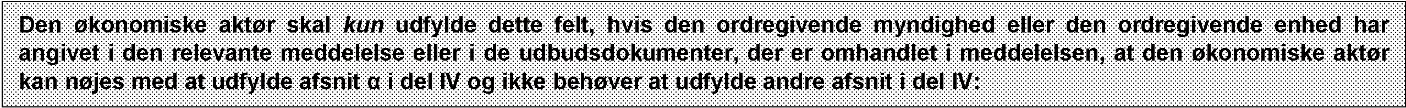 A: EGNETHED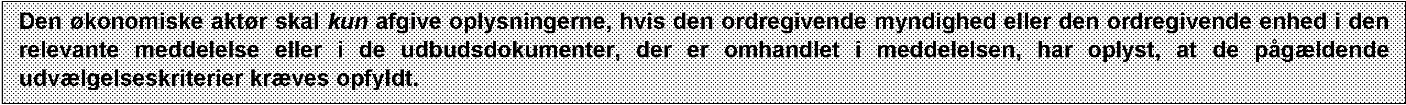 B: ØKONOMISK OG FINANSIEL FORMÅEN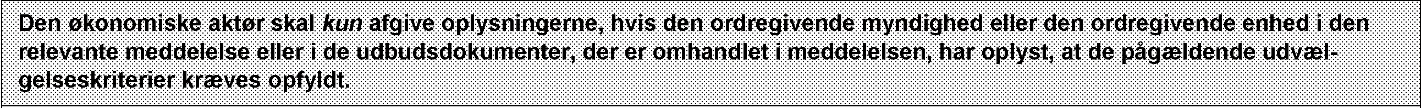 Som beskrevet i bilag XI til direktiv 2014/24/EU; økonomiske aktører fra visse medlemsstater kan være nødt til at opfylde andre krav i nævnte bilag.Kun hvis tilladt i den relevante meddelelse eller i udbudsdokumenterne.C: TEKNISK OG FAGLIG FORMÅEN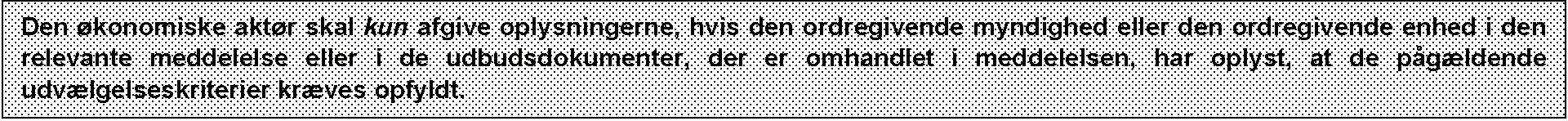 Kun hvis tilladt i den relevante meddelelse eller i udbudsdokumenterne.F.eks. forholdet mellem aktiver og passiver.F.eks. forholdet mellem aktiver og passiver.Gentag så mange gange som nødvendigt.Ordregivende myndigheder kan kræve op til fem års erfaring og tillade, at der tages hensyn til erfaring, som ikke er indhøstet inden for de seneste fem år.L  3/32 	Den Europæiske Unions Tidende 	6.1.2016Ordregivende myndigheder kan kræve op til tre års erfaring og tillade, at der tages hensyn til erfaring, som ikke er indhøstet inden for de seneste tre år.Med andre ord bør alle modtagere opføres på listen, og listen bør omfatte både offentlige kunder og private kunder for de pågældende varer ellertjenesteydelser.For teknikere eller tekniske organer, som ikke direkte hører til den økonomiske aktørs virksomhed, men hvis kapacitet den økonomiske aktør baserer sig på, jf. del II, afsnit C, skal der udfyldes særskilte ESPD-formularer.Kontrollen skal foretages af den ordregivende myndighed eller, hvis denne indvilliger heri, på dennes vegne af et kompetent officielt organ i det land, hvor leverandøren eller tjenesteyderen er etableret.Bemærk, at hvis den økonomiske aktør har besluttet at give en del af kontrakten i underleverance og baserer sig på underleverandørens kapacitet til at udføre denne del, udfyldes et særskilt ESPD for sådanne underleverandører, se del II, afsnit C, ovenfor.D: KVALITETSSIKRINGSSTANDARDER OG MILJØLEDELSESSTANDARDER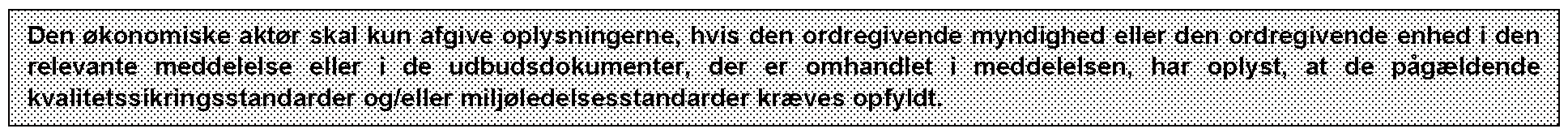 L 3/34 	DADen Europæiske Unions Tidende6.1.2016Del V: Begrænsning af antallet af kvalificerede ansøgere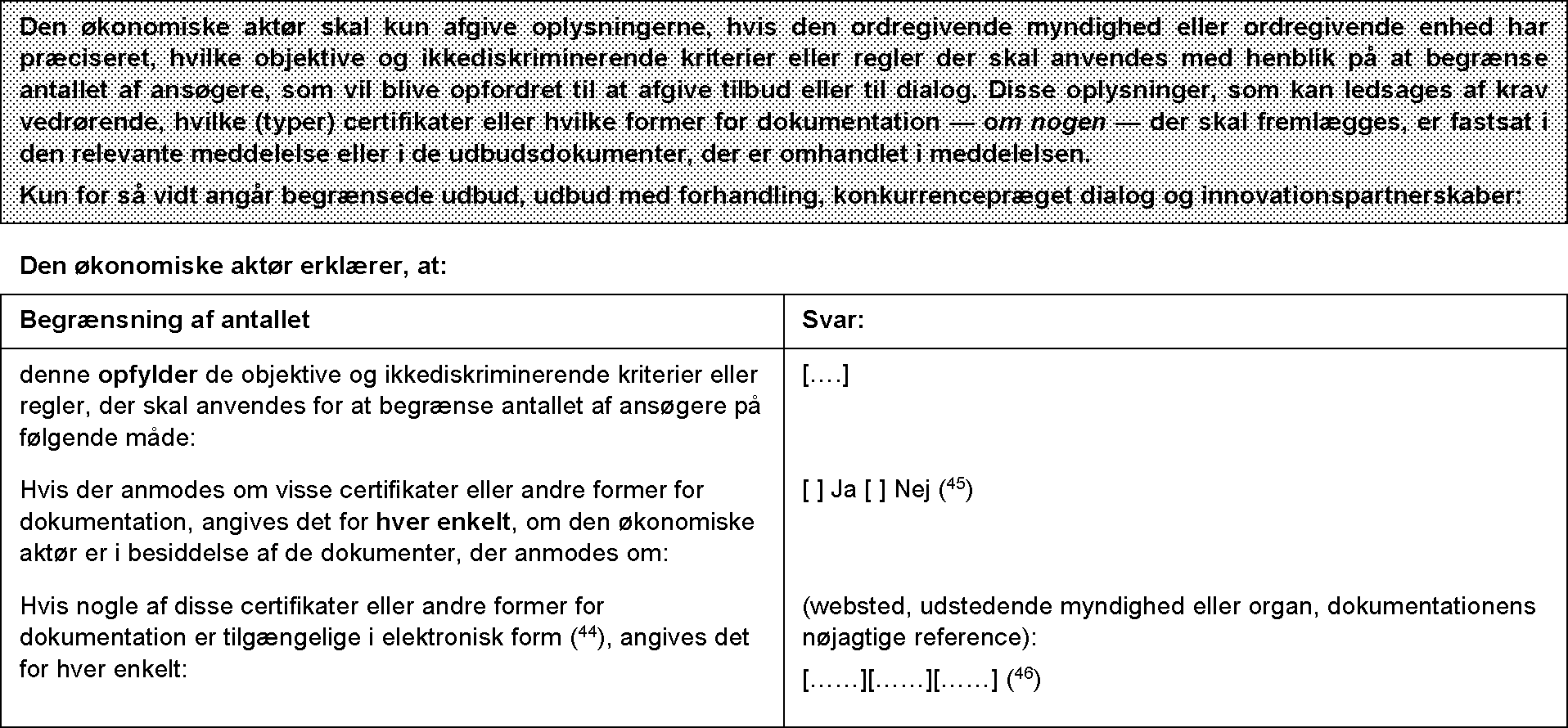 Del VI: Afsluttende erklæringer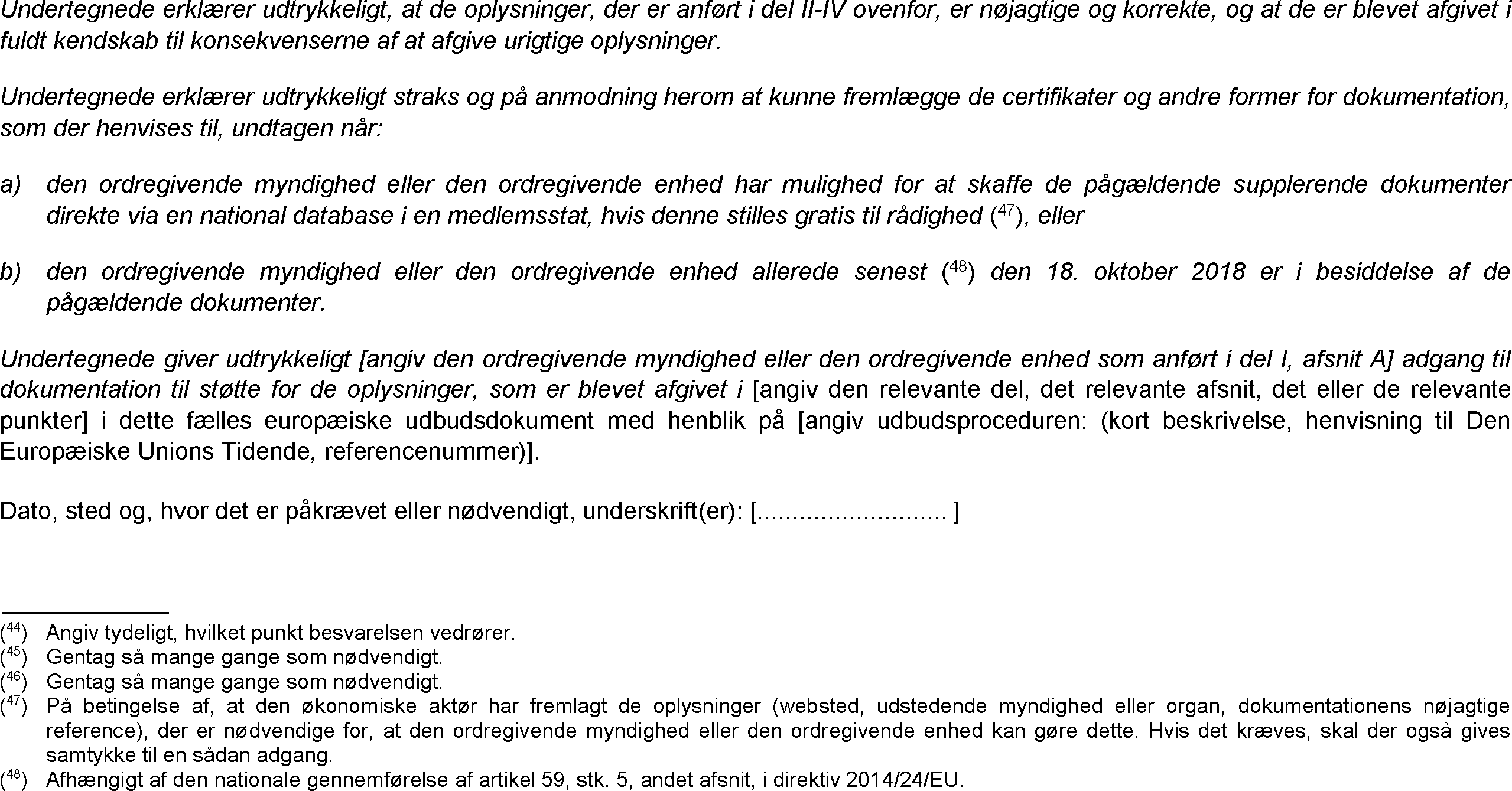 Indkøberens identitet (3)Svar:Navn:Lemvig KommuneHvilket udbud drejer det sig om?Svar:Titel på eller kort beskrivelse af udbuddet (4):Udbud på projekt Motion og FysioterapiSagsnummer hos den ordregivende myndighed eller den ordregivende enhed (hvis relevant) (5):[   ]Identifikation:Svar:Navn:[   ]Momsregistreringsnummer (hvis et sådant haves):Hvis et momsregistreringsnummer ikke haves, anføres et andet nationalt identifikationsnummer (hvis et sådant kræves og haves):[   ] [   ]Postadresse:[..................]Kontaktperson eller -personer (6):Telefon: E-mail:Anfør gerne evt. internetadresse (websted):[..................] [..................] [..................] [..................]Generelle oplysninger:Svar:Er den økonomiske aktør en mikrovirksomhed, en lille eller en mellemstor virksomhed (7)?[ ] Ja [  ] NejKun i forbindelse med en reserveret kontrakt (8): Er denøkonomiske aktør et beskyttet værksted, en »social virksomhed« (9), eller vil den udføre kontrakten  som led i programmer  for beskyttet beskæftigelse?Hvis ja,hvad er den procentvise  andel af handicappede eller dårligt stillede arbejdstagere?I givet fald præciseres det, hvilken kategori eller hvilke kategorier af handicappede eller dårligt stillede arbejdstagere, de pågældende ansatte tilhører.[ ] Ja [ ] Nej[..................] [..................]Er den økonomiske aktør optaget på en officiel liste over godkendteøkonomiske aktører,  eller har denne et tilsvarende  certifikat (f.eks. i henhold til et nationalt (præ)kvalifikationssystem)?[ ] Ja [ ] Nej [ ] Ikke relevantHvis ja:Besvar de øvrige dele af dette afsnit, afsnit B og, hvis det er relevant, afsnit C i denne del, udfyld del V, hvis det er relevant, og udfyld og underskriv under alle omstændigheder del VI.a)   Angiv navnet på listen eller certifikatet og det pågældende optagelses-  eller certificeringsnummer:b)    Hvis certifikatet for optagelse eller certificeringen findes i elektronisk form, angives følgende:a)    [ ..................]b)    (websted,  udstedende myndighed eller organ, dokumenta- tionens nøjagtige  reference):[.................][...................][...................][....................]Repræsentation:Svar:Fulde navn:evt. fødselsdato og -sted:[ .................. ] [ .................. ]Stilling/Handler i egenskab af:[ .................. ]Postadresse:[ .................. ]Telefon:[ .................. ]E-mail:[ .................. ]Om nødvendigt angives detaljerede oplysninger om repræsentationen (form, omfang, formål osv.):[ .................. ]Udnyttelse:	Svar:Baserer den økonomiske aktør sig på andre enheders kapacitet for at opfylde udvælgelseskriterierne i del IV og de objektive og ikkediskriminerende kriterier, der eventuelt er fastsat, jf. del V nedenfor?   [ ] Ja [ ] NejUnderleverance:Svar:Har den økonomiske aktør til hensigt at give en del af kontrakten i underleverance til tredjemand?   [ ] Ja [ ] NejHvis ja og såfremt de kendes, angives de foreslåede underleverandører:[...]Grunde vedrørende straffedomme i henhold til nationale gennemførelsesbestemmelser vedrørende de grunde, som er fastsat i direktivets artikel 57, stk. 1:Svar:Er den økonomiske aktør selv eller en person, der tilhører denøkonomiske aktørs  administrations-, ledelses-  eller tilsynsorgan eller har beføjelse  til at repræsentere  eller kontrollere  eller til at træffe beslutninger  heri, ved en endelig dom blevet dømt for etaf ovennævnte forhold ved en dom afsagt for højst fem år siden,eller hvori en udelukkelsesperiode fastsat direkte i dommen fortsat finder anvendelse?[  ] Ja [  ] NejHvis den relevante dokumentation er tilgængelig i elektronisk form, angives følgende: (websted, udstedende myndighed eller organ, dokumentationens nøjagtige reference):[ ................ ][ .................. ][ .................. ][ .................. ] (19)Hvis ja, anføres (20):datoen for domfældelsen; præciser, hvilke af punkterne 1-6 der er relevante, og grunden eller grundene til domfældelsenb)    hvem der er blevet dømt [ ]c)    såfremt det er udtrykkeligt fastsat i dommen:a)    dato: [... ], punkt(er): [... ], grund(e):  [...]b)    [......]c)    udelukkelsesperiodens varighed: [...................] og det eller de pågældende punkter [...]Hvis den relevante dokumentation er tilgængelig i elektronisk form, angives følgende: (websted, udstedende myndighed eller organ, dokumentationens nøjagtige reference):[ ................ ][ .................. ][ .................. ][ .................. ] (21)I tilfælde af domfældelse, har den økonomiske aktør truffet foranstaltninger for at vise sin pålidelighed på trods af en relevant udelukkelsesgrund (selvrehabilitering (»self-cleaning«))?[  ]Ja [  ]  NejHvis ja, beskrives de trufne foranstaltninger (23):[ ................ ]Betaling af skatter og afgifter eller bidrag til sociale sikringsordninger:Svar:Svar:Har den økonomiske aktør opfyldt alle sine forpligtelser vedrø-rende betaling af skatter og afgifter eller bidrag til sociale sikringsordninger både i det land, hvor den økonomiske aktør er etableret, og i den ordregivende myndigheds eller den ordregi- vende enheds medlemsstat, hvis denne er en anden end etableringslandet?[ ] Ja [ ]  Nej[ ] Ja [ ]  NejHvis ikke, anføres:a)    det pågældende land eller den pågældende medlemsstat b)    beløbets størrelsec)    hvorledes denne manglende opfyldelse af forpligtelser er blevet konstateret:1)   ved en retlig eller administrativ afgørelse:- Er denne afgørelse endelig og bindende?- Angiv datoen for dommen eller afgørelsen.- I tilfælde af en dom, såfremt det udtrykkeligt er fastsat heri, varigheden af udelukkelses-perioden:2)    på andre måder: Det præciseres:d)    om den økonomiske aktør har opfyldt sine forpligtelser ved at betale eller indgå i en bindende ordning med henblik på at betale skyldige skatter og afgifter eller bidrag til sociale sikringsordninger, herunder i givet fald eventuelle påløbne renter eller bøder. Skatter og afgifterBidrag til sociale sikringsordningerHvis ikke, anføres:a)    det pågældende land eller den pågældende medlemsstat b)    beløbets størrelsec)    hvorledes denne manglende opfyldelse af forpligtelser er blevet konstateret:1)   ved en retlig eller administrativ afgørelse:- Er denne afgørelse endelig og bindende?- Angiv datoen for dommen eller afgørelsen.- I tilfælde af en dom, såfremt det udtrykkeligt er fastsat heri, varigheden af udelukkelses-perioden:2)    på andre måder: Det præciseres:d)    om den økonomiske aktør har opfyldt sine forpligtelser ved at betale eller indgå i en bindende ordning med henblik på at betale skyldige skatter og afgifter eller bidrag til sociale sikringsordninger, herunder i givet fald eventuelle påløbne renter eller bøder.a) 	[ ................. ]b)	[ ................. ]c1)  [ ]Ja [ ] Nej- [ ] Ja [ ] Nej- [ ................. ]- [ ................. ]c2)   [ ................. ]d)	[ ] Ja [ ] NejHvis ja, angives yderligere oplysninger:[ .................. ]a) 	[ .................. ]b)	[ .................. ]c1)   [ ] Ja [ ] Nej- [ ] Ja [ ] Nej- [ .................. ]- [ .................. ]c2)   [ .................. ]d)	[ ] Ja [ ] NejHvis ja, angives yderligere oplysninger:[ .................. ]Hvis den relevante dokumentation vedrørende betaling af skatter og afgifter eller bidrag til sociale sikringsordninger er tilgængelig i elektronisk form, angives følgende:(websted, udstedende  myndighed eller organ, dokumentationens nøjagtige  reference):  (24)[ ................ ][ .................. ][ .................. ](websted, udstedende  myndighed eller organ, dokumentationens nøjagtige  reference):  (24)[ ................ ][ .................. ][ .................. ]Oplysninger, der vedrører mulig insolvens, interessekonflikt eller forsømmelse i forbindelse med udøvelsen af erhvervetSvar:Er den økonomiske aktør bekendt med at have tilsidesat sine forpligtelser på miljøområdet, det sociale område og det arbejdsretlige område (26)?[ ]Ja [ ] NejEr den økonomiske aktør bekendt med at have tilsidesat sine forpligtelser på miljøområdet, det sociale område og det arbejdsretlige område (26)?Hvis ja, har den økonomiske aktør truffet foranstaltninger for at vise sin pålidelighed på trods af en relevant udelukkelsesgrund (selvrehabilitering (»self-cleaning«))?[ ] Ja [ ] NejHvis svaret er ja, beskrives de trufne foranstaltninger:[ .................. ]Befinder den økonomiske aktør sig i en af følgende situationer:konkurs ellerunder insolvens- eller likvidationsbehandling eller tvangsakkord elleren lignende situation i henhold til en tilsvarende procedure, der er fastsat i national ret (27),  ellerat dennes aktiver administreres af en kurator eller af retten ellerat dennes erhvervsvirksomhed er blevet indstillet?Hvis ja:- Angiv yderligere oplysninger:- Anfør, hvorfor denne under nævnte omstændigheder alligevel er i stand til at gennemføre kontrakten, under hensyntagen til de gældende nationale bestemmelser og foranstaltninger vedrørende fortsættelse af erhvervsaktiviteterne (28)?Hvis den relevante dokumentation er tilgængelig i elektronisk form, angives følgende:[ ]Ja [ ] Nej  - [....................]- [....................](websted, udstedende myndighed eller organ, dokumentationens nøjagtige  reference):[ ................ ][.................. ][.................. ]Har den økonomiske aktør i forbindelse med udøvelsen af erhvervet gjort sig skyldig i alvorlige forsømmelser (29)?Hvis ja, angives yderligere oplysninger:[ ]Ja [ ] Nej[ .................. ]Har den økonomiske aktør i forbindelse med udøvelsen af erhvervet gjort sig skyldig i alvorlige forsømmelser (29)?Hvis ja, angives yderligere oplysninger:Hvis ja, har den økonomiske aktør truffet foranstaltninger til selvrehabilitering (»self-cleaning«)?[ ] Ja [ ] NejHvis svaret er ja, beskriv de trufne foranstaltninger:[ .................. ]Har den økonomiske aktør indgået aftaler med andreøkonomiske aktører med henblik på konkurrencefordrejning? Hvis ja, angives yderligere oplysninger:[ ] Ja [ ] Nej[ .................. ]Har den økonomiske aktør indgået aftaler med andreøkonomiske aktører med henblik på konkurrencefordrejning? Hvis ja, angives yderligere oplysninger:Hvis ja, har den økonomiske aktør truffet foranstaltninger til selvrehabilitering (»self-cleaning«)?[ ] Ja [ ] NejHvis svaret er ja, beskrives de trufne foranstaltninger:[ .................. ]Er den økonomiske aktør opmærksom på en interessekonflikt (30) som følge af sin deltagelse i udbudsproceduren?Hvis ja, angives yderligere oplysninger:[ ] Ja [ ] NejEr den økonomiske aktør opmærksom på en interessekonflikt (30) som følge af sin deltagelse i udbudsproceduren?Hvis ja, angives yderligere oplysninger:[ .................. ]Har den økonomiske aktør eller en virksomhed, der er knyttet til den økonomiske aktør, rådgivet den ordregivende myndighed eller den ordregivende enhed eller på anden måde været involveret i forberedelsen af udbudsproceduren?Hvis ja, angives yderligere oplysninger:[ ] Ja [ ] Nej[ .................. ]Har den økonomiske aktør væsentligt misligholdt en tidligere offentlig kontrakt, en tidligere kontrakt med en ordregivende enhed eller en tidligere koncessionskontrakt, hvor misligholdelsen har medført den pågældende kontrakts ophævelse eller en lignende sanktion?Hvis ja, angives yderligere oplysninger:[ ] Ja [ ] Nej[ .................. ]Har den økonomiske aktør væsentligt misligholdt en tidligere offentlig kontrakt, en tidligere kontrakt med en ordregivende enhed eller en tidligere koncessionskontrakt, hvor misligholdelsen har medført den pågældende kontrakts ophævelse eller en lignende sanktion?Hvis ja, angives yderligere oplysninger:Hvis ja, har den økonomiske aktør truffet foranstaltninger til selvrehabilitering (»self-cleaning«)?[ ] Ja [ ]  NejHvis svaret er ja, beskrives de trufne foranstaltninger:[ .................. ]Kan den økonomiske aktør bekræfte:a)    ikke at have afgivet groft urigtige oplysninger ved meddelelsen af de oplysninger, der kræves til verifikation af, at der ikke er grundlag for udelukkelse, eller af at udvælgelses- kriterierne er opfyldt,b)    ikke at have tilbageholdt sådanne oplysninger,c)    at være i stand til straks at fremsende den supplerende dokumentation, som en ordregivende myndighed eller en ordregivende enhed anmoder om, ogd)    ikke uretmæssigt at have påvirket den ordregivende myndigheds eller den ordregivende enheds beslutningsproces for at indhente fortrolige oplysninger, der kan give denne uretmæssige fordele i forbindelse med udbudsproceduren, eller uagtsomt at have givet vildledende oplysninger, der kan have væsentlig indflydelse på beslutninger vedrørende udeluk- kelse, udvælgelse eller tildeling?[ ] Ja [ ] NejRent nationale udelukkelsesgrundeSvar:Finder de rent nationale udelukkelsesgrunde, der er anført i den relevante meddelelse eller i udbudsdokumenterne, anvendelse?Hvis den dokumentation, som der anmodes om i den relevante meddelelse eller i udbudsdokumenterne, er tilgængelig i elektro- nisk form, angives følgende:[ ] Ja [ ] Nej(websted, udstedende myndighed eller organ, dokumentationens nøjagtige reference):[ ................ ][ .................. ][ .................. ] (31)Hvis en af de rent nationale udelukkelsesgrunde finder anvendelse, har den økonomiske operatør så truffet foranstalt- ninger til selvrehabilitering (»self-cleaning«)?Hvis svaret er ja, beskrives de trufne foranstaltninger:[ ] Ja [ ] Nej[ .................. ]Opfylder alle de krævede udvælgelseskriterierSvarDen økonomiske aktør opfylder de krævede udvælgelseskriterier:[ ] Ja [ ] NejEgnethedSvar1)   Den økonomiske aktør er optaget i det relevante faglige register eller handelsregister i den medlemsstat, hvor denne er etableret (32):Hvis den relevante dokumentation er tilgængelig i elektronisk form, angives følgende:[ .................. ](websted, udstedende  myndighed eller organ, dokumentationens nøjagtige  reference):[ ................ ][ .................. ][ .................. ]2)    For tjenesteydelseskontrakter:Er det nødvendigt med en bestemt autorisation eller medlemskab af en bestemt organisation for at kunne udføre den pågældende tjenesteydelse i den økonomiske aktørs etableringsland?Hvis den relevante dokumentation er tilgængelig i elektronisk form, angives følgende:[ ] Ja [ ] NejHvis ja, præciseres hvilken eller hvilket, og det anføres, om denøkonomisk aktør har den/det: [...] [ ] Ja [ ] Nej(websted, udstedende myndighed eller organ, dokumentationens nøjagtige reference):[ ................ ][ .................. ][ .................. ]Økonomisk og finansiel formåenSvar:1a)   Den økonomiske aktørs (»samlede«)  årsomsætning for det antal regnskabsår, der anmodes  om i den relevante meddelelse eller i udbudsdokumenterne, er som følger:og/eller1b)   Den økonomiske aktørs gennemsnitlige årsomsætning for det antal år, der anmodes om i den relevante meddelelse eller i udbudsdokumenterne, er som  følger (33):Hvis den relevante dokumentation er tilgængelig i elektronisk form, angives følgende:år: [............] omsætning:[  ............ ][...]valutaår: [............] omsætning:[  ............ ][...]valuta år: [............] omsætning:[  ............ ][...]valuta(antal år, gennemsnitlig omsætning): [............ ],[ .............][... ]valuta(websted, udstedende myndighed eller organ, dokumentationens nøjagtige  reference):[ ................. ][ .................. ][ .................. ]2a)   Den økonomiske aktørs (»specifikke«) årsomsætning på det forretningsområde, som  er omfattet af kontrakten og præciseret  i den relevante meddelelse eller i udbudsdoku-menterne for det antal  regnskabsår, der anmodes om, ersom følger:og/eller2b)   Den økonomiske aktørs gennemsnitlige årsomsætning på det område og for det antal år, der anmodes om i den relevante meddelelse eller  i udbudsdokumenterne, er som følger (34):Hvis den relevante dokumentation er tilgængelig i elektronisk form, angives følgende:år: [............] omsætning:[  ............ ][...]valutaår: [............] omsætning:[  ............ ][...]valuta år: [............] omsætning:[  ............ ][...]valuta(antal år, gennemsnitlig omsætning): [ ............ ],[ .............][... ]valuta(websted, udstedende myndighed eller organ, dokumentationens nøjagtige  reference):[ ................. ][ .................. ][ .................. ]3) 		Hvis oplysningerne vedrørende omsætning (samlet eller specifik) ikke er til rådighed for hele den periode, der anmodes om, angives den dato, hvor virksomheden blev etableret, eller den økonomiske aktør startede sin virksomhed:[ ................. ]4) 		For så vidt angår de finansielle nøgletal (35), der er anført i den relevante meddelelse eller i udbudsdokumenterne, erklærer den økonomiske aktør, at den eller de faktiske værdier for det eller de nøgletal, der anmodes om, er som følger:Hvis den relevante dokumentation er tilgængelig i elektronisk form, angives følgende:(identifikation af det forhold, der anmodes om - forholdet mellem x og y (36)- og værdien):[ ................ ], [ ................... ] (37)(websted, udstedende  myndighed eller organ, dokumentationens nøjagtige  reference):[ ................ ][ .................. ][ .................. ]5) 		Det forsikrede beløb i den økonomiske aktørs erhvervsansvarsforsikring er følgende:Hvis disse oplysninger er tilgængelige i elektronisk form, angives følgende:[ ................. ][... ]valuta(websted, udstedende  myndighed eller organ, dokumentationens nøjagtige  reference):[ ................ ][ .................. ][ .................. ]6) 		For så vidt angår eventuelle øvrige økonomiske og finansielle krav, som måtte være blevet anført i den relevante meddelelse eller i udbudsdokumenterne, erklærer den økonomiske aktør, at:Hvis den relevante dokumentation, som måtte være anført i den relevante meddelelse eller i udbudsdokumenterne, er tilgængelig i elektronisk form, angives følgende:[ ................. ](websted, udstedende  myndighed eller organ, dokumentationens nøjagtige  reference):[ ................ ][ .................. ][ .................. ]Teknisk og faglig formåenSvar:1a)   Kun for offentlige bygge- og anlægskontrakter:I referenceperioden (38) har den økonomiske aktør udført følgende arbejder af den anførte type:Hvis den relevante dokumentation vedrørende tilfredsstillende udførelse og resultat af de betydeligste arbejder er tilgængelig ii elektronisk form, angives følgende:antal år (denne periode præciseres i den relevante meddelelse eller i udbudsdokumenterne:[ .................  ]arbejder:  [.............](websted, udstedende  myndighed eller organ, dokumentationens nøjagtige  reference):[ ................ ][ .................. ][ .................. ]1b)   Kun for offentlige vareindkøbskontrakter og offentlige tjenesteydelseskontrakter:I referenceperioden (39) har den økonomiske aktør leveret følgende betydelige leverancer af den anførte type eller følgende betydelige tjenesteydelser af den anførte type:  Ved udarbejdelsen af listen bedes oplyst beløb, datoer og modtagere, såvel offentlige som private (40):Antal år (denne periode præciseres i den relevante meddelelse eller i udbudsdokumenterne):[ .................. ]Antal år (denne periode præciseres i den relevante meddelelse eller i udbudsdokumenterne):[ .................. ]Antal år (denne periode præciseres i den relevante meddelelse eller i udbudsdokumenterne):[ .................. ]Antal år (denne periode præciseres i den relevante meddelelse eller i udbudsdokumenterne):[ .................. ]Antal år (denne periode præciseres i den relevante meddelelse eller i udbudsdokumenterne):[ .................. ]Antal år (denne periode præciseres i den relevante meddelelse eller i udbudsdokumenterne):[ .................. ]1b)   Kun for offentlige vareindkøbskontrakter og offentlige tjenesteydelseskontrakter:I referenceperioden (39) har den økonomiske aktør leveret følgende betydelige leverancer af den anførte type eller følgende betydelige tjenesteydelser af den anførte type:  Ved udarbejdelsen af listen bedes oplyst beløb, datoer og modtagere, såvel offentlige som private (40):BeskrivelseBeløbDatoerModtagere1b)   Kun for offentlige vareindkøbskontrakter og offentlige tjenesteydelseskontrakter:I referenceperioden (39) har den økonomiske aktør leveret følgende betydelige leverancer af den anførte type eller følgende betydelige tjenesteydelser af den anførte type:  Ved udarbejdelsen af listen bedes oplyst beløb, datoer og modtagere, såvel offentlige som private (40):2) 	Den økonomiske aktør kan disponere over følgende teknikere eller tekniske organer (41), navnlig dem, der er ansvarlige for kvalitetskontrol:I forbindelse med offentlige bygge- og anlægskontrakter kan den økonomiske aktør disponere over følgende teknikere eller tekniske organer til udførelsen af arbejdet:[ .................. ][ .................. ][ .................. ][ .................. ][ .................. ][ .................. ][ .................. ][ .................. ][ .................. ][ .................. ][ .................. ][ .................. ]3) 		Den økonomiske aktør anvender følgende tekniske faciliteter og foranstaltninger til kvalitetssikring, og dennes undersøgelses- og forskningsfaciliteter er som følger:[ .................. ][ .................. ][ .................. ][ .................. ][ .................. ][ .................. ]4) 		Den økonomiske aktør vil være i stand til at anvende følgende forvaltning af forsyningskæden og eftersporingssystemer ved gennemførelsen af kontrakten:[ .................. ][ .................. ][ .................. ][ .................. ][ .................. ][ .................. ]5) 	For komplekse produkter eller tjenesteydelser, der skal leveres, eller undtagelsesvis for produkter eller tjenesteydelser, som kræves til et særligt formål:Vil den økonomiske aktør tillade, at der foretages kontrol (42) af dennes produktionskapacitet eller tekniske formåen og, om nødvendigt, af de undersøgelses- og forskningsfaciliteter, som denne råder over, og af kvalitetskontrolforanstaltningerne?[ ] Ja [ ] Nej[ ] Ja [ ] Nej[ ] Ja [ ] Nej[ ] Ja [ ] Nej[ ] Ja [ ] Nej[ ] Ja [ ] Nej6) 		Følgende uddannelsesmæssige og faglige kvalifikationer indehaves af:a) 	tjenesteyderen eller leverandøren selv,og/eller (afhængigt  af, hvilke krav der er fastsat i den relevante meddelelse eller i udbudsdokumenterne)b)	de ledende medarbejdere:a)    [ ............. ]b)    [ .............  ]a)    [ ............. ]b)    [ .............  ]a)    [ ............. ]b)    [ .............  ]a)    [ ............. ]b)    [ .............  ]a)    [ ............. ]b)    [ .............  ]a)    [ ............. ]b)    [ .............  ]7) 		Den økonomiske aktør kan anvende følgende miljøle- delsesforanstaltninger i forbindelse med gennemførelsen af kontrakten:[ .................. ][ .................. ][ .................. ][ .................. ][ .................. ][ .................. ]8) 		Den økonomiske aktørs årlige gennemsnitlige antal beskæftigede og antallet af ledende medarbejdere gennem de sidste tre år var som følger:år, årlige gennemsnitlige antal beskæftigede: [ .................],[.................... ],[ .................],[.................... ], [ .................],[.................... ],år, antal ledende medarbejdere: [ .................],[.................... ],[ .................],[.................... ],[ .................],[................... -]år, årlige gennemsnitlige antal beskæftigede: [ .................],[.................... ],[ .................],[.................... ], [ .................],[.................... ],år, antal ledende medarbejdere: [ .................],[.................... ],[ .................],[.................... ],[ .................],[................... -]år, årlige gennemsnitlige antal beskæftigede: [ .................],[.................... ],[ .................],[.................... ], [ .................],[.................... ],år, antal ledende medarbejdere: [ .................],[.................... ],[ .................],[.................... ],[ .................],[................... -]år, årlige gennemsnitlige antal beskæftigede: [ .................],[.................... ],[ .................],[.................... ], [ .................],[.................... ],år, antal ledende medarbejdere: [ .................],[.................... ],[ .................],[.................... ],[ .................],[................... -]år, årlige gennemsnitlige antal beskæftigede: [ .................],[.................... ],[ .................],[.................... ], [ .................],[.................... ],år, antal ledende medarbejdere: [ .................],[.................... ],[ .................],[.................... ],[ .................],[................... -]år, årlige gennemsnitlige antal beskæftigede: [ .................],[.................... ],[ .................],[.................... ], [ .................],[.................... ],år, antal ledende medarbejdere: [ .................],[.................... ],[ .................],[.................... ],[ .................],[................... -]9) 		Den økonomiske aktør vil kunne disponere over følgende værktøj, materiel og tekniske udstyr til gennemførelse af kontrakten:[ .................. ][ .................. ][ .................. ][ .................. ][ .................. ][ .................. ]10)   Den økonomiske aktør agter eventuelt at give følgende andel (i procent) af kontrakten i underleverance (43):[ .................. ][ .................. ][ .................. ][ .................. ][ .................. ][ .................. ]11)   For så vidt angår offentlige vareindkøbskontrakter:Den økonomiske aktør leverer for de varer, der skal leveres, de krævede prøver, beskrivelser eller fotografier, som ikke behøver at være ledsaget af ægthedserklæringer.Hvis det kræves, erklærer den økonomiske aktør endvidere, at denne vil levere de krævede ægthedserklæringer.Hvis den relevante dokumentation er tilgængelig i elektronisk form, angives følgende:[ ] Ja [ ] Nej[ ] Ja [ ] Nej(websted, udstedende myndighed eller organ, dokumentationens nøjagtige  reference):[ ................ ][.................. ][.................. ]12)   For så vidt angår offentlige vareindkøbskontrakter:Kan den økonomiske aktør levere de krævede certifikater udstedt af officielle kvalitetskontrolinstitutter eller- agenturer, hvis kompetence er anerkendt, og som attesterer, at varer, der er klart identificeret ved henvisning til tekniske specifikationer eller standarder, som er fastsat i den relevante meddelelse eller i udbudsdokumenterne, er i overensstemmelse med disse?Hvis ikke, forklar hvorfor og angiv, hvilke andre former for bevis der kan leveres:Hvis den relevante dokumentation er tilgængelig i elektronisk form, angives følgende:[ ] Ja [ ] Nej[ .................. ](websted, udstedende myndighed eller organ, dokumentationens nøjagtige  reference):[ ................ ][.................. ][.................. ]Kvalitetssikringsstandarder og miljøledelsesstandarderSvar:Kan den økonomiske aktør fremlægge certifikater udstedt af uafhængige organer til bekræftelse af, at den økonomiske aktør opfylder de krævede kvalitetssikringsstandarder, herunder adgang for handicappede?Hvis ikke, forklar hvorfor, og angiv, hvilke andre former for bevis vedrørende kvalitetssikringsstandarder der kan fremlægges:Hvis den relevante dokumentation er tilgængelig i elektronisk form, angives følgende:[ ] Ja [ ] Nej[ ................ ] [ ................. ](websted, udstedende  myndighed eller organ, dokumentationens nøjagtige  reference):[ ................ ][ .................. ][ .................. ]Er den økonomiske aktør i stand til at fremlægge certifikater udstedt af uafhængige organer til bekræftelse af, at den økonomiske aktør opfylder de krævede miljøledelsessystemer eller  -standarder?Hvis ikke, forklar hvorfor og angiv, hvilke andre former for bevis vedrørende miljøledelsessystemer eller  -standarder der kan fremlægges:Hvis den relevante dokumentation er tilgængelig i elektronisk form, angives følgende:[ ] Ja [ ] Nej[ ................ ] [ ................. ](websted, udstedende  myndighed eller organ, dokumentationens nøjagtige  reference):[ ................ ][ .................. ][ .................. ]